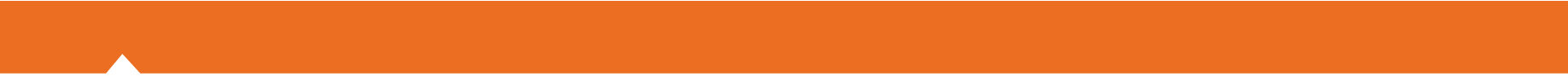 STATEWIDE MEDICAL AND HEALTH EXERCISEFIRE SERVICES OBJECTIVES - Pandemic InfluenzaHow To Use This Document: The purpose of this document is to provide sample objectives and core capabilities for exercise planners to select from in designing their Statewide Medical and Health Exercise (SWMHE). These core capabilities and their supporting objectives were identified based on previous exercises, incidents, and your feedback.  To use this document, insert your agency/organization’s name in the bracketed text in the header that reads “INSERT NAME OF AGENCY/ORGANIZATION HERE”. Review the suggested core capabilities and objectives and consider them as options to create an Exercise Plan that is tailored to the unique characteristics of your organization and community. Select and modify as needed core capabilities and exercise objectives for your organization based on prior incidents, exercises, and requirements. According to the Federal Emergency Management Agency, ten or fewer objectives are recommended for a full-scale exercise. Additional agency/discipline specific objectives have also been developed to encourage participation by partner agencies and aid with the design of a multi-agency/discipline exercise. To access these please visit www.californiamedicalhealthexercise.com.CAPABILITY: OPERATIONAL COMMUNICATIONSCAPABILITY: OPERATIONAL COORDINATION AND ON-SITE INCIDENT MANAGEMENTCAPABILITY: CRITICAL TRANSPORTATIONCAPABILITY: RESPONSE/HEALTH AND SAFETYObjective 1:Exercise communications PROCESS internally and externally in accordance with local policies and procedures within the exercise time frameObjective 2:Test REDUNDANT communications modalities within and across response partners in accordance with local policies and proceduresActivityProvide command center communications supportTaskDescriptionComC 4.2.1Communicate internal incident response informationComC 4.2Implement response communications interoperability plans and protocolsRes.B1a 4.2.1Establish communications with public health and the Emergency Operations Center/Multi-Agency Coordination center (EOC/MACC)Res.B1c 5.2.3Coordinate with public health, non-government agencies and/or private sector to collect/share data on incident situationObjective CommentsObjective CommentsThis section addresses the communications process both internally and externally, and the use of redundant communication modalities. A continuous flow of critical information should be maintained, as needed, among multi-jurisdictional and multi-disciplinary emergency responders, command posts, agencies, and the governmental officials for the duration of the emergency response operation in compliance with the National Incident Management System (NIMS) and the Standardized Emergency Management System (SEMS).This section addresses the communications process both internally and externally, and the use of redundant communication modalities. A continuous flow of critical information should be maintained, as needed, among multi-jurisdictional and multi-disciplinary emergency responders, command posts, agencies, and the governmental officials for the duration of the emergency response operation in compliance with the National Incident Management System (NIMS) and the Standardized Emergency Management System (SEMS).Objective 3:Activate the Incident Command System (ICS) Objective 4:Develop an Incident Action Plan (IAP) and conduct associated meetingsObjective 5:Test the ability to respond and manage the incident based on the specific hazard, threat, and eventObjective 6:Contact and provide situational information to the EOCActivityActivate ICSTaskDescriptionRes.B1a 4.2Initiate and implement ICSRes.B1a 5.1.2Establish the command structure to manage the incident and meet objectivesRes.B1a 5.3.2Transition from Incident Command to Unified Command for incidents involving multiple jurisdictions, a single jurisdiction with multi-agency involvement, or to Area Command with multiple jurisdictions and/or incidents with multi-agency involvementRes.B1c 5.2.4Make appropriate notificationsActivityDevelop an IAPTaskDescriptionRes.B1a 6.1Develop an IAP that identifies objectives, priorities, and the operational periodRes.B1d 3.1.2Assess near and long term capacity to provide necessary fire services and implement plans and practices, to include resource requests and mutual aid agreements, to obtain necessary staffing, supplies and equipmentRes.B1a 6.2.1.1Obtain Incident Commander approval of the IAPResB1a 7.1.1Disseminate the IAP, to include the sharing of IAP information in incident briefings and dissemination of the IAP with other programsResB1a 7.5.1Evaluate and revise processes in response to incident developmentsComC 4.2.3Report and document the incident by completing and submitting required forms, reports, documentation, and follow-up notations Res.B1a 1.1.2Identify and implement policy and Standard Operating Procedures (SOP) that are specific to the type of threat or agentObjective CommentsObjective CommentsThis section looks at incident management and information sharing from the on-site location to the command centers across the state at the various levels. This section looks at incident management and information sharing from the on-site location to the command centers across the state at the various levels. Objective 7: Support citizen evacuation and/or isolation and quarantine proceduresActivityDirect evacuation and/or in-place protection tactical operationsTaskDescriptionRes.B3a 3.1.3Coordinate with law enforcement to identify risks to infrastructure that may be used for evacuation or medical transport of affected individualsRes.B3a 3.5.4Notify appropriate agencies of anticipated medical assistance required upon arrival at temporary locations (staging area, shelters, etc.)Objective CommentsObjective CommentsThis objective targets the medical evacuation and shelter-in-place procedures for an affected area or population who may need special considerations, to include those with disabilities and others with access or functional needs.   This objective targets the medical evacuation and shelter-in-place procedures for an affected area or population who may need special considerations, to include those with disabilities and others with access or functional needs.   Objective 8:Implement proper infection control and Personal Protective Equipment (PPE) for first respondersObjective 9:Record and report any and all illness or injury to first respondersActivityOngoing monitoring of responder health and safetyTaskDescriptionRes.B1b 7.6Ensure recording and reporting of any and all injuries and illnessesRes.B1b 7.5.2Assist the Incident Commander and ICS staff in implementing exposure monitoring and enforcing safety considerationsRes.B1b 7.4.1Monitor hazardous site operations and ensure that personnel perform their tasks in a safe manner and follow the safety-related requirements identified in the IAPObjective CommentsObjective CommentsThis objective identifies the critical personnel, equipment, training, and other resources needed to ensure that all workers are protected from all hazards, including infectious diseases.This objective identifies the critical personnel, equipment, training, and other resources needed to ensure that all workers are protected from all hazards, including infectious diseases.